Topic 3.1: Nutrition3.1.1: Macronutrients and Micronutrients
Macronutrients (require larger amounts)
 - Nutrients that provide the energy necessary to maintain bodily functions during rest, and diverse physical activity. 
CarbohydratesProteinLipids (Fats)WaterMicronutrients (require smaller amounts)
- Facilitate energy transfer and tissue synthesis.FiberVitaminsMinerals3.1.3: State the chemical composition of a glucose molecule
Contains the elements 
C = Carbon
H = Hydrogen
O = Oxygen
in a 1:2:1 ratio3.1.4: Identify a diagram representing the basic structure of a glucose molecule


Carbon: 6
Hydrogen: 12
Oxygen: 6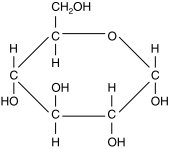 3.1.5: Explain how glucose molecules can combine to form disaccharides and polysaccharides 
Condensation reaction: the linking of a monosaccharide to another monosaccharide, disaccharide or polysaccharide by the removal of a water molecule.

Monosaccharide + mono/di/poly = di/poly + water (bye-product) 3.1.6: State the composition of a molecule of triacylglycerol3.1.7: Distinguish between saturated and unsaturated fatty acids3.1.8: State the chemical composition of a protein molecule
C: 1
H: 1
O: 1
N: 13.1.9: Distinguish between an essential and a non-essential amino acid
Essential amino acids cannot be made by the body. As a result, they must come from food.

Non-essential amino acids are produced by bodily systems. 3.1.10: Describe current recommendations for a healthy diet 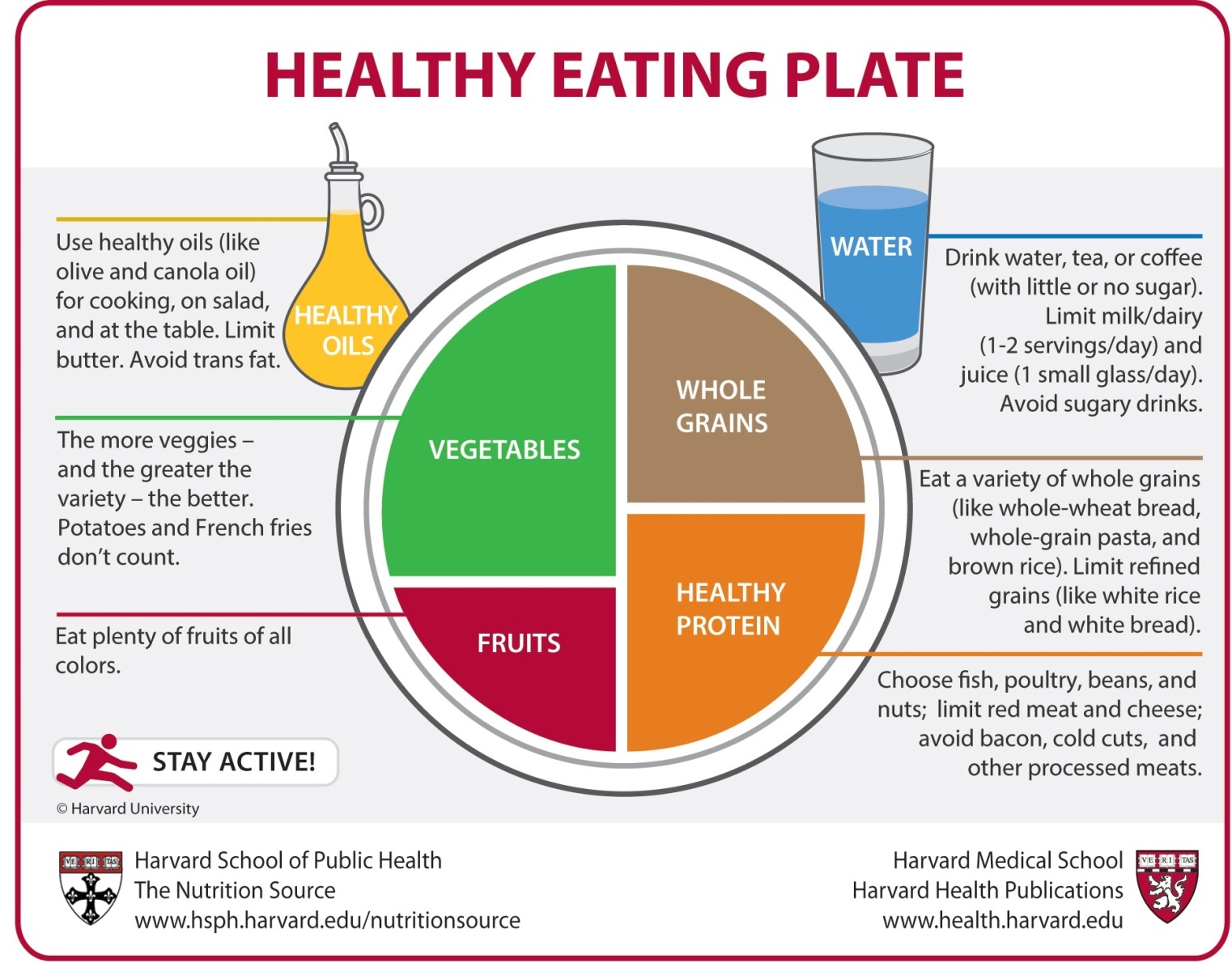 3.1.11: State the approximate energy content per 100g of carbohydrate, lipid and protein 
Carbohydrates:  1,760 kJ per 100 g
Proteins:  1,720 kJ per 100 g
Fats:  4,000 kJ per 100 g3.1.12: Discuss how the recommended energy distribution of the dietary macronutrients differs between endurance athletes and non-athletes

•Depending on intensity and duration of exercise, an athlete may regularly expend twice as much energy as a sedentary person. Furthermore, many sports are performed in environments that can increase energy expenditures (cold, humidity, altitude). 
•Consequently, sporting activities can involve additional energy expenditure ranging from around 1,000 kilocalories/day (dancing, martial arts) to as much as 7,000 kilocalories/day (long-distance cycle races, endurance treks). 
•During prolonged, aerobic exercise, energy is provided by the muscle glycogen stores – which directly depend on the amount of carbohydrates ingested. 
•This is not the only reason why dietary carbohydrates play a crucial role in athletic performance; they have also been found to prevent the onset of early muscle fatigue and hypoglycemia during exercise.

•By keeping carbohydrate intake high, an athlete therefore replenishes his glycogen energy stores, and reduces the risk of rapid fatigue and a decline in performance. 
•At the same time, carbohydrate intake should not be so high as to drastically reduce the intake of fat, because the body will use fat as a substrate once glycogen stores are depleted. 
•The use of body protein in exercise is usually small, but prolonged exercise in extreme sports can degrade muscle, hence the need for amino acids during the recovery phase. Topic 3.2: Carbohydrate and fat metabolism3.2.1: Outline metabolism: all the biochemical reactions that occur within an organism, including anabolic and catabolic reactions
anabolism: energy requiring reaction whereby small molecules are built up into larger ones 
catabolism: chemical reaction that break down complex organic compounds into simpler ones, with the net release of energy                 
anaerobiccatabolism: the breakdown of complex chemical substances into simpler compounds, with the release of energy, in the absence of oxygen.3.2.2: State what glycogen is and its major storage sites

Glucose is converted into glycogen when the glucose levels are too high - glycogen is stored glucose 
Glycogen is a much-branched polymer of glucose (polysaccharide) 
The main stores of glycogen in the body are in the liver and muscles. 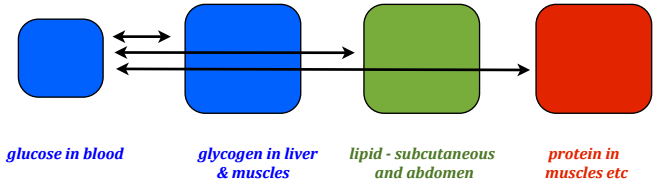 3.2.3: State the major sites of triglyceride storage
adipose tissue (fat) and skeletal muscle3.2.4: Explain the role of insulin in the formation of glycogen and the accumulation of body fat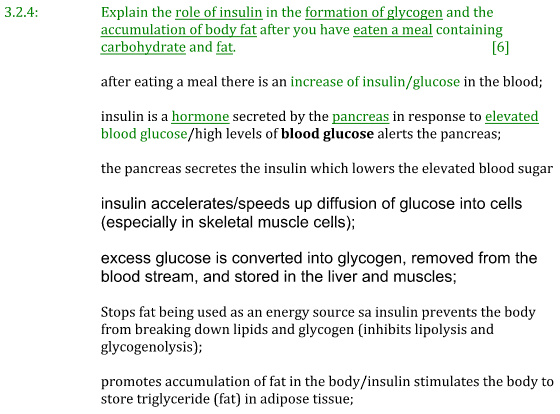 3.2.5: Outline glycogenolysis and lipolysis 
glycogenolysis: the breakdown of glycogen back into glucose and its release into the blood
lipolysis: the breakdown of stored lipid (and the subsequent breakdown into respiration)3.2.6: Outline the functions of glucagon and adrenaline during fasting and exercise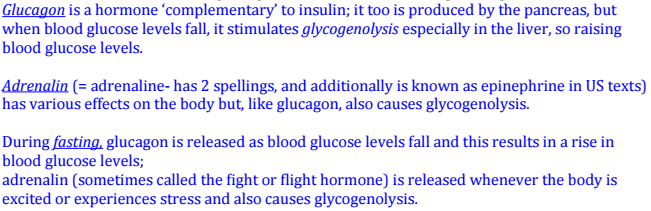 3.2.7: Explain the role of insulin and muscle contraction on glucose uptake during exercise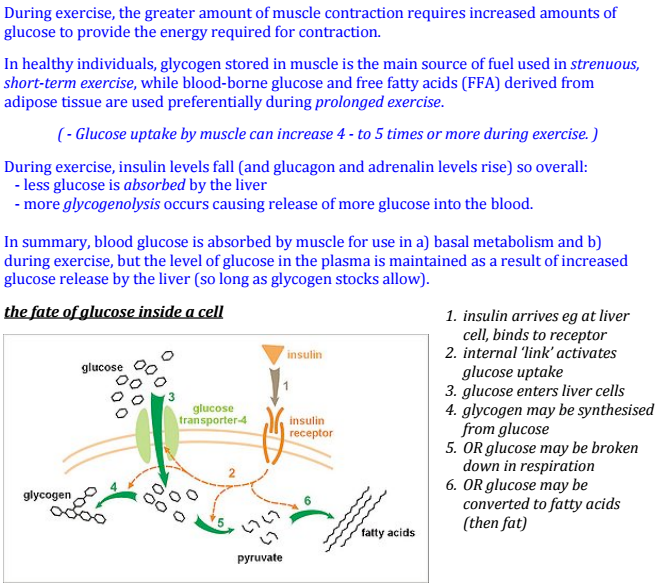 Topic 3.3: Nutrition and Energy Systems 3.3.1: Annotate the ultrastructure of a generalized animal cell 3.3.2: Annotate the ultrastructure of a mitochondrion3.3.3: Define the term Cell Respiration
The controlled release of energy in the form of ATP from organic compounds in cells.
ATP = chemical compound which provides energy for muscle contraction ATP is the body's energy currencyCarbohydrates, fats and proteins (MACRO nutrients) can all be used as fuel in cellular respiration

A comparison between aerobic respiration and anaerobic respiration Energy systems 
All movement requires a series of coordinated muscle contractions, which in turn requires a supply of energy. For movement to occur the body must transfer stored chemical energy to mechanical energy. The chemical energy requirement of a cell is supplied by the breakdown of adenosine triphosphate (a high energy compound). Movement = chemical energy --> mechanical energy 3.3.4: Explain how adenosine can gain and lose a phosphate molecule
Adenosine triphosphate (ATP) is the only usable form of energy in the body. The energy we derive from the foods that we eat (eg. carbohydrates) has to be converted into ATP before the potential energy in them can be used. ATP consists of one molecule of adenosine and three molecules of phosphate. 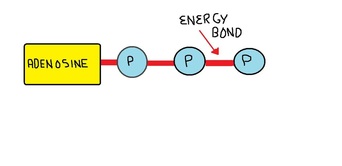 Energy is released from ATP by breaking the bonds that hold the molecules together. 3.3.5: Explain the role of ATP in muscle contraction
Many chemical reactions in the cell use the energy from stored ATP, which is released when the phosphate bonds of ATP are broken. 
The energy released from the ATP supplies the energy necessary to form or break the chemical bonds ATP --> ADP + P
ATP changes to ADP + P, causing the myosin heads to change their angle. The heads are now 'cocked' in their new position, where they store potential energy for muscle contraction from the ATP3.3.6: The ATP-PC System 
Phosphocreatine (PC) is an energy-rich phosphate compound found in the sarcoplasm of the muscles. It is readily available, and is important for providing contraction of high power, such as the 100 meters sprint or in a short burst of intense activity during a game, for example a serve followed by a sprint to the net in tennis, or a fast break in basketball. However, there is only enough PC to last for up to 10 seconds and it can only be replenished when the intensity of the activity is submaximal. 
The ATP-PC system regenerates ATP when the enzyme creatine kinase detects high levels of ADP. It breaks down the phosphocreatine to phosphate and creatine, releasing energy in an exothermic reaction:phosphocreatine (PC) --> phosphate (Pi) + creatine (C) + energy This energy is then used to convert ADP back into ATP (an endothermic reaction):energy + ADP + Pi --> ATPThis breaking down of PC to release energy, which is then used to convert ADP into ATP, is a coupled reaction. For every molecule of PC broken down, enough energy is released to create one molecule of ATP.  (1:1 ratio, PC:ATP) Advantages of the ATP-PC system ATP can be regenerated rapidly using the ATP-PC systemPhosphocreatine stores can be regenerated quickly (30seconds = 50% replenishment - 3minutes = 100% replenishment) There are no fatiguing by-products It is possible to extend the time the ATP-PC system can be utilized through the use of creatine supplement. Disadvantages of the ATP-PC systemThere is only a limited supply of phosphocreatine in the muscle cells, (eg. it can only last for 10seconds). Only one molecule of ATP can be regenerated for every molecule of PCPC regeneration can only take place in the presence of oxygen (eg. when the intensity of exercise is reduced) 3.3.7 The Lactic Acid System (anaerobic glycolosis) 
Once PC is depleted, the lactic acid system takes over and ATP is regenerated for the breakdown of glucose. Glucose is stored in the muscles and liver as glycogen. Before glycogen can be used to provide energy to make ATP, it has to be converted to glucose. This process is called glycolosis and the lactic acid system is sometimes referred to as anaerobic glycolosis, due to the absence of oxygen. 

In a series of reactions, the glucose molecule is broken down into two molecules of pyruvic acid. In the absence of oxygen, pyruvic acid is then converted to lactic acid. The main enzyme responsible for the anaerobic breakdown of glucose in phosphofructokinase (PFK), which is activated by low levels of phosphocreatine and increased levels of calcium (released from the sarcoplasmic reticulum during muscle contraction). The energy released from the breakdown of each molecule of glucose is used to make two molecules of ATP.3.3.9: The Aerobic System This system breaks down glucose in the presence of oxygen into carbon dioxide and water. It is much more efficient than the anaerobic systems - the complete oxidation of glucose produces up to 38 molecules of ATP in the three stages. GlycolosisThis process is the same as anaerobic glycolosis but it occurs in the presence of oxygen. Lactic acid is not produced; instead the pyruvic acid is converted into a compound called acetyl coenzyme 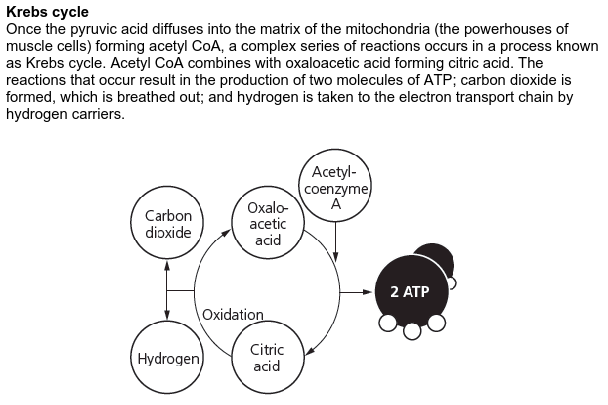 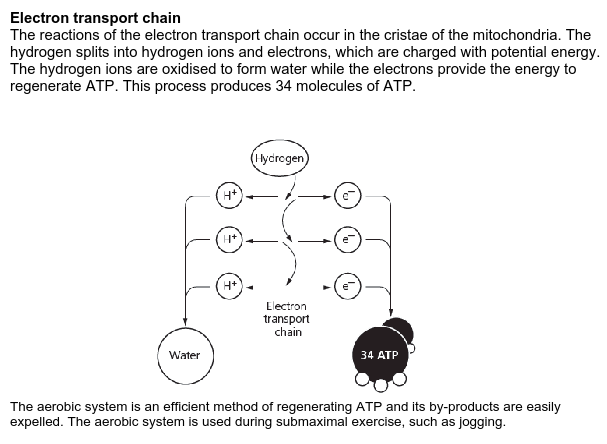 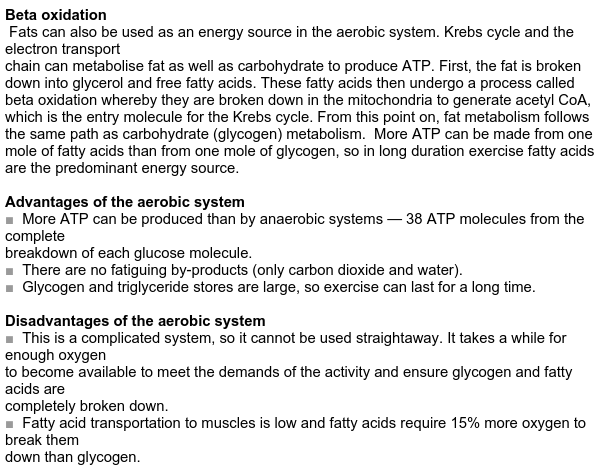 3.3.10: Discuss the characteristics of the three energy systems and their relative contributions during exercise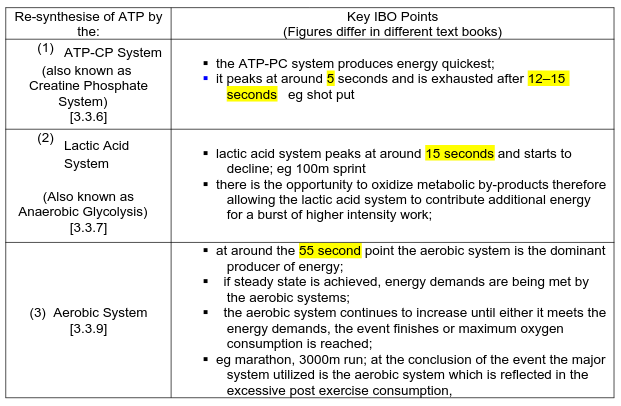 3.3.11: Evaluate the relative contributions of the three energy systems during different types of exercise

When we start any exercise, the demand for energy rises rapidly. Although all three energy systems are always working at the same time, one of them will be the predominant energy provider. The intensity and duration of the activity are the factors that decide which will be the main energy system in use.Carbohydrates
Functions:Provide fuel for the bodyActs as an energy storageBreaks down fatty acids and prevents ketosis (elevated level of ketone in the blood)Sources:PastaCerealsQuinoaProteins
Functions:StructureTransportProtectionFuel for the bodyRepair and growth of muscles and tissuesSources:Meat FishEggsDairyLipids (Fats)
Functions:FuelEnergy storageBackup energyProtects vital organs (heart, lungs, liver etc..)Thermal insulation (cold climates)Sources:Meat DairyMilkWater
Functions:A medium for biochemical reactionsTransportThermoregulationExcretionLubricationPrevents dehydrationSources:Beverages (Drinks)FruitVegetables Fiber
Functions:Helps avoid constipationBulk up consumed foodSources:CeleryBeansNutsRiceCerealVitamins
Functions:Energy release from macronutrients Increases metabolismHelps inspire healthy bones and bloodIncreases immune functionPromotes eyesight and healthy skinSources:FruitsVegetablesFatty Fish (Salmon)Minerals
Functions:Mineralization of bones and teethPromotes blood oxygen transportHelps immune/defense systemincreases metabolismHelps muscle functionRegulates cellular metabolismSources: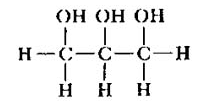 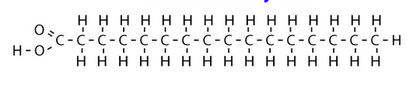 - Glycerol is an alcohol with the formula C3H8O3 - it contains three hydroxyl groups (OH)
- Fatty acids are long chain hydrocarbons containing carboxyl (COOH) group at one end
- An ester bond is formed when a condensation reaction occurs between one of the OH groups of the glycerol, and the COOH group of the fatty acid. - this produced one molecule of water. 
- Two more fatty acids bond to the remaining OH groups on the glycerol, creating two more water molecules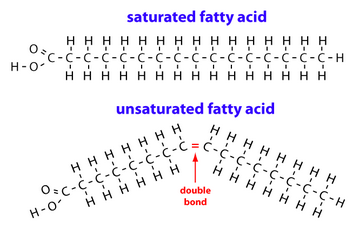 Saturated Fatty Acids:

- Have no double bonds between individual carbon atoms of the fatty acid chain

Unsaturated Fatty Acids:

- Contain one or more double bonds between carbon atoms within the fatty acid chain

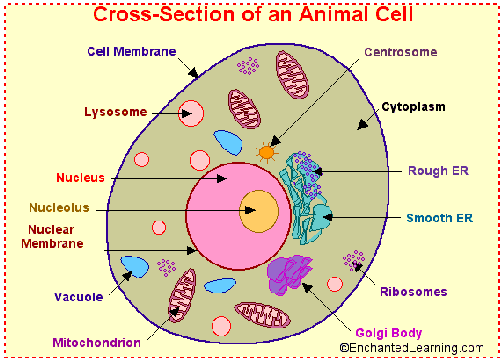 Need to know:

RibosomesRough endoplasmic reticulumLysosomesGolgi apparatusMitochondrionNucleus 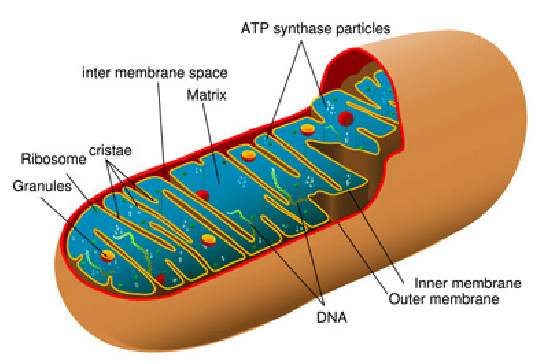 Need to know:

CristaeInner MatrixOuter Smooth Membrane Aerobic Respiration 
 - forms  38 adenosine triphosphate molecules per glucose molecule metabolized 
- results in more energy for use by the cell
- requires the presence of oxygen Anaerobic Respiration
- forms 2 adenosine triphosphate molecules per glucose molecule metabolized 
- results in less energy for use by the cell
- occurs in the absence of oxygen and at low concentrations of oxygen 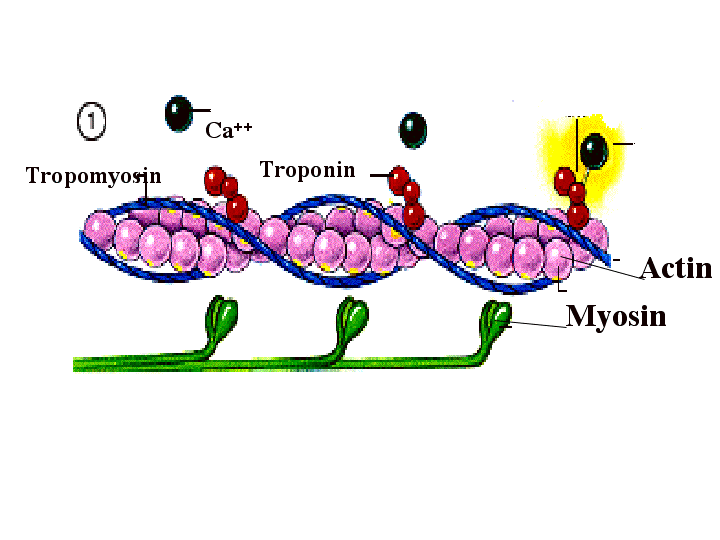 Myosin filaments have small projections called myosin heads
These extend out to the actin but do not touch 
A protein called tropomyosin is bound to the active sites of the myosin
Tropomyosin prevents the actin heads and the myosin forming an attachment
Another protein called troponin is bound to the actin 
This protein can neutralize the effects of tropomyosin in the presence of calcium ions
There is a limited store of ATP in the muscle fibres, which is used up very quickly (in about 3 seconds) and therefore needs to be replenished immediately. There are three energy systems that regenerate ATP: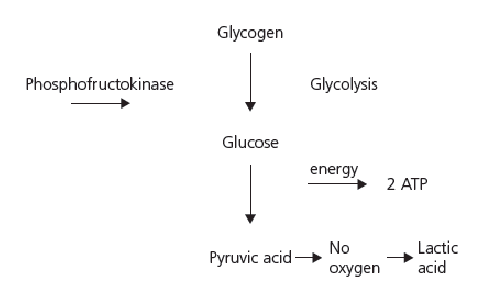 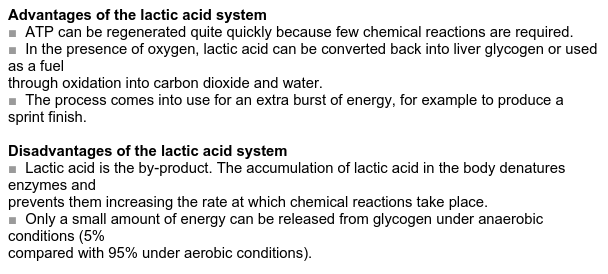 3.3.8: Oxygen Deficit and Oxygen Debt

Oxygen Deficit: is the difference between the amount of oxygen consumed during exercise and the amount that would have been consumed if aerobic respiration occurred immediately.

Oxygen Debt known as (EPOC) excess post-exercise oxygen consumption

EPOC represents the amount of oxygen consumed in recovery after exercise that is above the resting level.
 One definition of oxygen debt is "where the demand for oxygen is greater than the supply"
 In practical terms this means that your body is working hard, you are breathing in a lot of oxygen but you cannot absorb enough to cope with the level of activity. 
 If this happens, your body is mainly utilizing the anaerobic energy system and as a result, lactic acid builds up as an undesirable waste product. 
 This system can only be sustained for about 60 seconds (depending on the individual) before severe fatigue sets in and you would have to take time to recover. 
 The amount of oxygen "owed" to the body in order to recover is called the oxygen 
debt.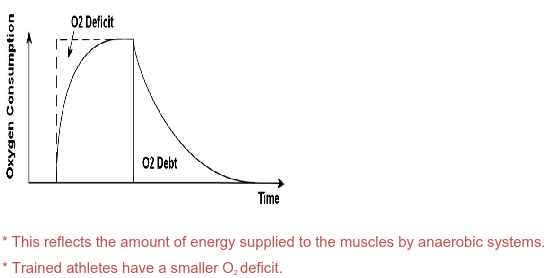 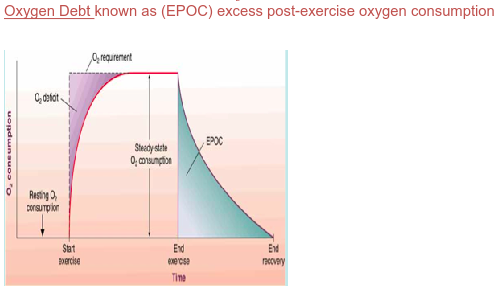 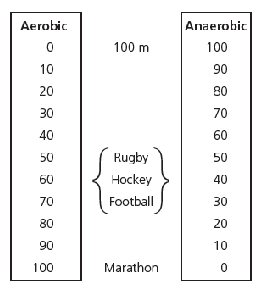 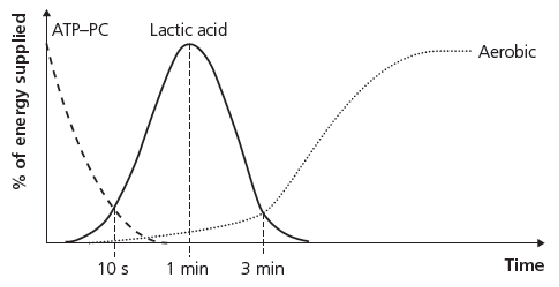 